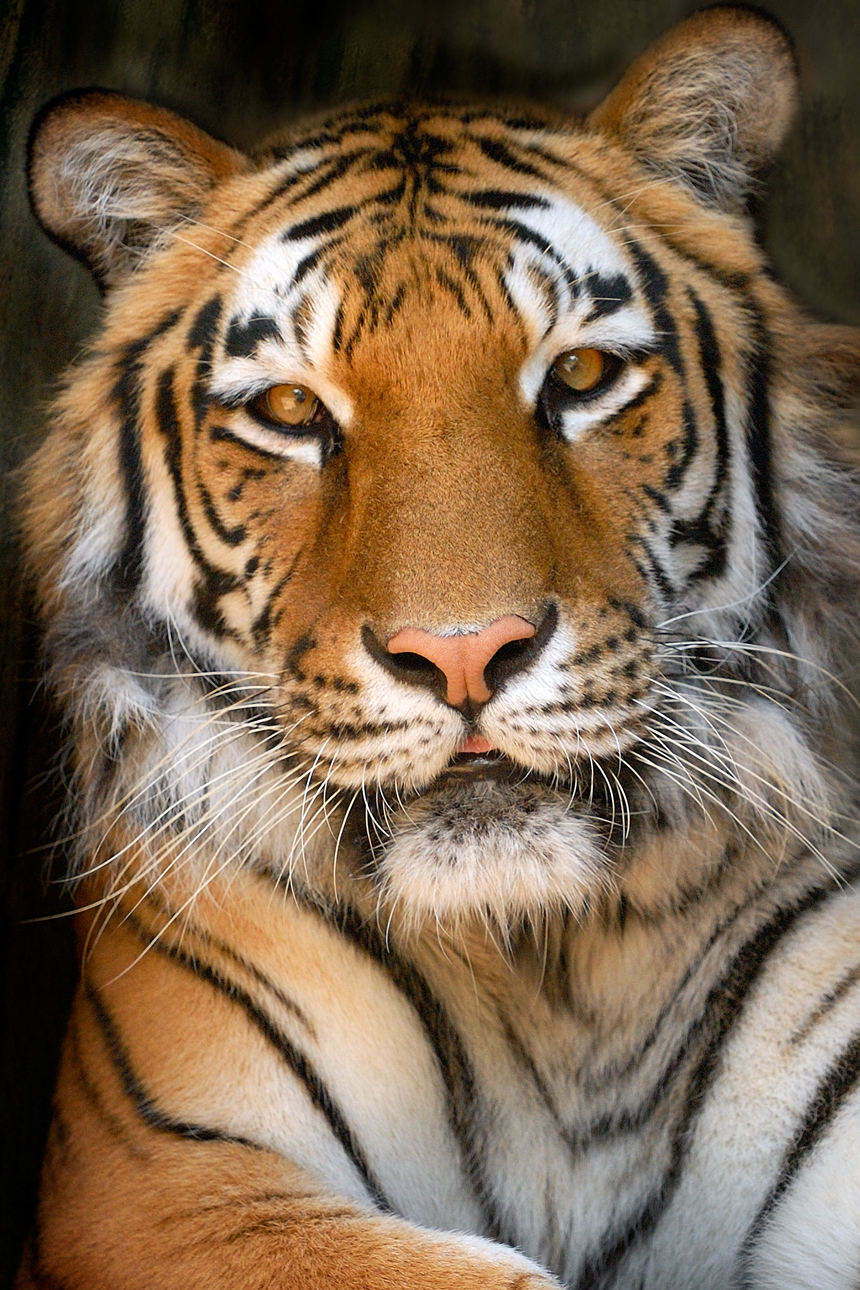 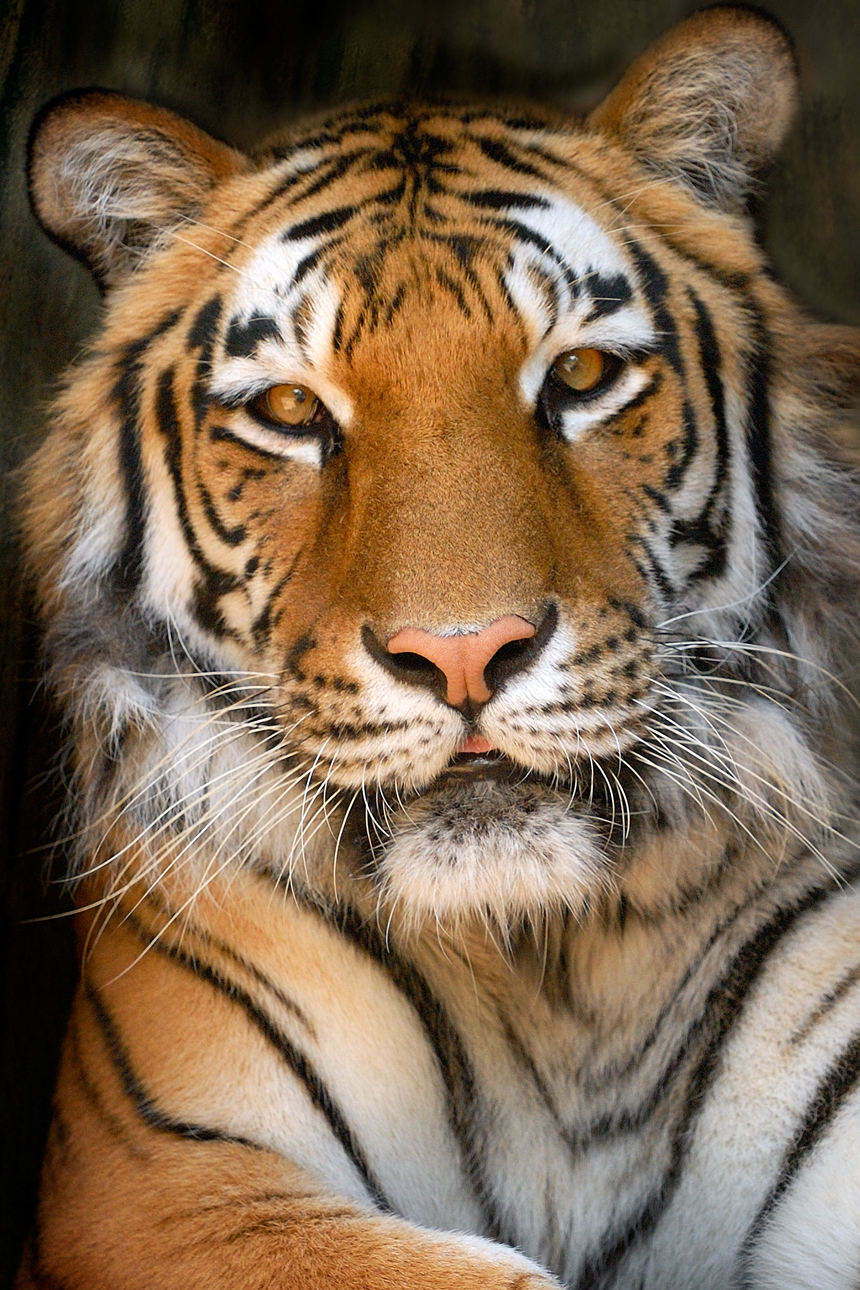 SUNDAYMONDAYTUESDAYWEDNESDAYTHURSDAYFRIDAYSATURDAY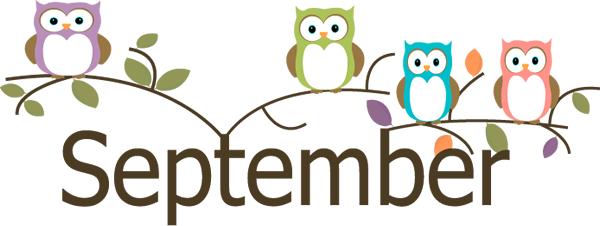 September 3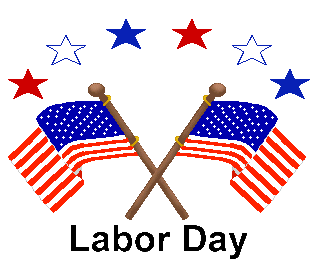 September 4Chicken Patty SandwichOrPizza BurgerSmiley FriesSliced TomatoesChoice of Fruit / MilkSeptember 5Popcorn Chicken W/ RollOrChef Salad w/ RollSteamed BroccoliBaby Carrots Choice of Fruit / MilkSeptember 6 Sweet & Sour Chicken W/G Roll OrHamburgerPeasRiceChoice of Fruit / MilkSeptember 7 Cheeseburger Or CalzoneBaked BeansGrape TomatoesChoice of Fruit / MilkOffer verses serve -Students must take3 of 5 items to count as a lunch & one must be a fruit or vegetable.PLEASE NOTE:STUDENTS ARE NOT ABLE TO HEAT PACKED LUNCHESSeptember 10Nacho GrandeOrTurkey & Cheese WrapSteamed CarrotsGrape TomatoesChoice of Fruit / MilkSeptember 11Chicken SticksW/G RollOrSloppy Joe SandwichBaked BeansCelery Choice of Fruit / MilkSeptember 12Chicken Patty SlidersOrFish Nuggets w/ RollGrape TomatoesRomaine SaladChoice of Fruit / MilkSeptember 13Spaghetti and MeatballsBreadstickOrTurkey & Cheese HoagiePeasBaby CarrotsChoice of Fruit / MilkSeptember 14Cheese PizzaOrMeatball SubSteamed CarrotsCornChoice of Fruit / MilkAll Meals areserved with 1% milk, fat free chocolate, fat free vanilla, fat free strawberry and skimSeptember 17Chicken TendersW/ RollOrHam & Cheese HoagieBaked BeansBaby CarrotsChoice of Fruit / MilkSeptember 18LasagnaBreadstickOrCheeseburgerTossed SaladGreen BeansChoice of Fruit / MilkSeptember 19Chicken Nuggets w/ RollOrStuffed ShellsW/ RollTossed Salad Grape TomatoesChoice of Fruit / MilkSeptember 20Macaroni & CheeseBreadstickOrFish Nuggets W/ RollPeasBaby CarrotsChoice of Fruit / MilkSeptember 21Cheese PizzaOrBBQ Rib SandwichCheesy BroccoliCelery Sticks W/ DipChoice of Fruit / MilkPre-K AlternativeOct. 4th – Chicken Nuggets w/ RollSeptember 24Tomato soupGrilled Cheese SandwichOrSloppy Joe SandwichPeas Cucumbers W/ DipChoice of Fruit / MilkSeptember 25Shrimp Poppers w/ RollOr HamburgerTossed SaladBaked BeansChoice of Fruit / MilkSeptember 26Mashed Potato BowlW/ RollOrCalzoneSteamed CarrotsGrape TomatoesChoice of Fruit / MilkSeptember 27 Walking TacoOrHam & Cheese Pretzel BunSteamed BroccoliBaby CarrotsChoice of Fruit / MilkSeptember 28Pepperoni PizzaOrCheesesteakCornGrape TomatoesChoice of Fruit / MilkElementary-$ 2.60Milk - .50Reduced - .40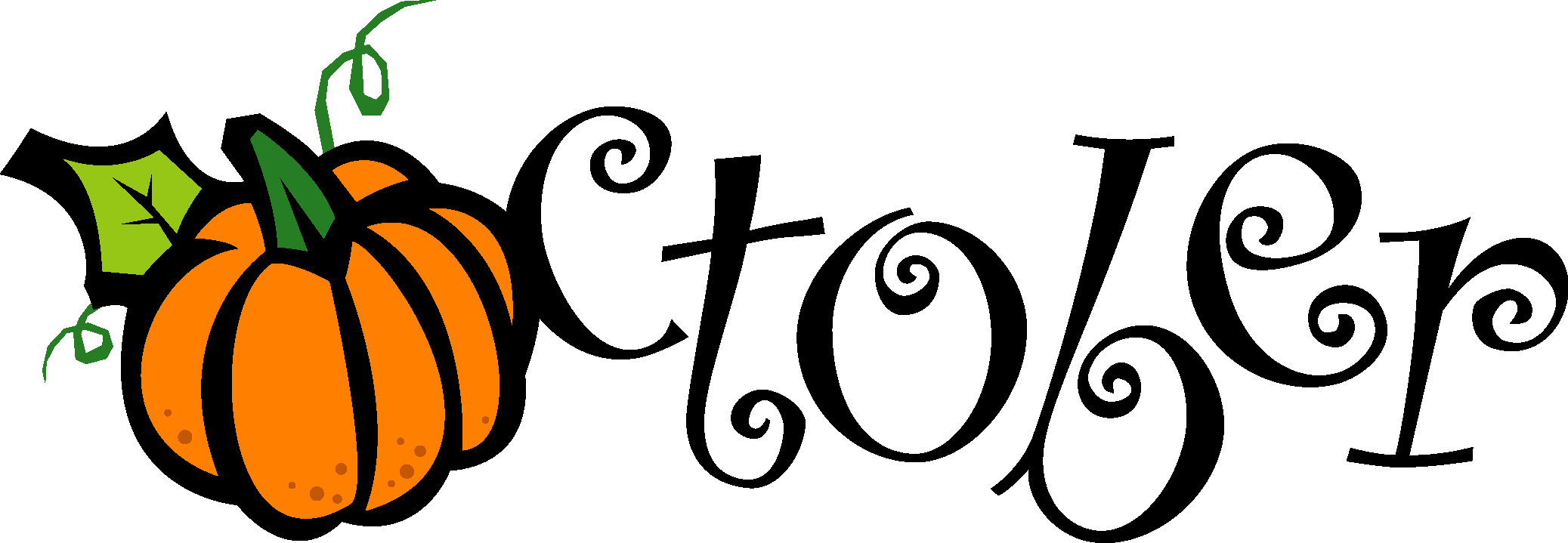 October 1PizzaOrTurkey & Cheese HoagieCornGrape TomatoesChoice of Fruit / MilkOctober 2Chicken Patty SandwichOr Pizza BurgerSmiley FriesSteamed CarrotsChoice of Fruit / MilkOctober 3Popcorn Chicken W/ RollOr Chef Salad W/ RollSteamed BroccoliBaby CarrotsChoice of Fruit / MilkOctober 4Roast Turkey W/ GravyW/ RollOr Hot DogMashed PotatoesPeasChoice of Fruit / MilkOctober 5Cheeseburger Or CalzoneBaked BeansGrape TomatoesChoice of Fruit / MilkMenu subject to change